Пример резюме мерчендайзераФИОДата рождения: xx.xx.xxxx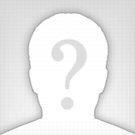 Город: МоскваМоб. телефон: +7 (000) 000 00 00E-mail: xxxxxxxxxxx@gmail.comОсновные данные:Желаемая должность:МерчендайзерЗанятость: постоянная
Опыт работы: от 5и лет
Знание языков: немецкий, английский
Автомобиль: есть
Водительские права: есть
Готовность к переезду: даОпыт работы:2013 — 2015Компания: ООО «АБК» МерчендайзерОбязанности: Посещение ТТВыкладка товараСбор маркетинговой информации по заданию компанииОрганизация оформления торгового залаАнализ выкладки товара и контроль за соблюдением принятых стандартовПроизводство конкурентного анализа в части продвижения аналогичного товараОтчетность.2011 — 2013Компания: ООО «Лидер тим» МерчендайзерОбязанности: Посещение ТТВыкладка товараСбор маркетинговой информации по заданию компанииОрганизация оформления торгового залаАнализ выкладки товара и контроль за соблюдением принятых стандартовПроизводство конкурентного анализа в части продвижения аналогичного товараОтчетность.2008 — 2011ООО «Завет» Менеджер по работе с клиентамиОбязанности: Ведение документацииЗаключение договоровКонсультированиеКонтроль входящих звонков, заявокВедение отчетности.Образование:2008 — 2013Высшее:Российский государственный торгово-экономический университет РГТЭУМенеджерПрофессиональные навыки:Визуальный мерчандайзинг Работа с региональными сетями Выкладка товаров Мобильный мерчандайзинг Размещение POS материалов Блочная выкладка товара Работа с магазинами эконом-класса Проведение переговоров с первыми лицами компании Работа с магазинами премиум-классаО себе:Ответственность, умение работать в команде и индивидуально, высокий уровень коммуникабельности, хорошая обучаемость, нацеленность на результат.